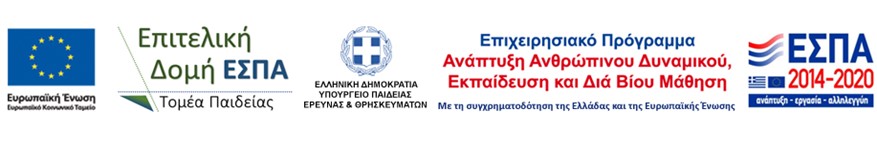 ΛΕΙΤΟΥΡΓΙΚΑ ΚΕΝΑ ΤΜΗΜΑΤΩΝ ΥΠΟΔΟΧΗΣΛΕΙΤΟΥΡΓΙΚΑ ΚΕΝΑ ΤΜΗΜΑΤΩΝ ΥΠΟΔΟΧΗΣΛΕΙΤΟΥΡΓΙΚΑ ΚΕΝΑ ΤΜΗΜΑΤΩΝ ΥΠΟΔΟΧΗΣΛΕΙΤΟΥΡΓΙΚΑ ΚΕΝΑ ΤΜΗΜΑΤΩΝ ΥΠΟΔΟΧΗΣΔΠΕ ΧΑΛΚΙΔΙΚΗΣΔΠΕ ΧΑΛΚΙΔΙΚΗΣΔΠΕ ΧΑΛΚΙΔΙΚΗΣΔΠΕ ΧΑΛΚΙΔΙΚΗΣ« Ένταξη Ευάλωτων Κοινωνικών Ομάδων (ΕΚΟ) στα Δημοτικά Σχολεία- Τάξεις Υποδοχής – ΑΠ6-ΑΠ8-ΑΠ9», του ΕΠ «Ανάπτυξη Ανθρώπινου Δυναμικού, Εκπαίδευση και Δια Βίου Μάθηση» του ΕΣΠΑ 2014-2020« Ένταξη Ευάλωτων Κοινωνικών Ομάδων (ΕΚΟ) στα Δημοτικά Σχολεία- Τάξεις Υποδοχής – ΑΠ6-ΑΠ8-ΑΠ9», του ΕΠ «Ανάπτυξη Ανθρώπινου Δυναμικού, Εκπαίδευση και Δια Βίου Μάθηση» του ΕΣΠΑ 2014-2020« Ένταξη Ευάλωτων Κοινωνικών Ομάδων (ΕΚΟ) στα Δημοτικά Σχολεία- Τάξεις Υποδοχής – ΑΠ6-ΑΠ8-ΑΠ9», του ΕΠ «Ανάπτυξη Ανθρώπινου Δυναμικού, Εκπαίδευση και Δια Βίου Μάθηση» του ΕΣΠΑ 2014-2020« Ένταξη Ευάλωτων Κοινωνικών Ομάδων (ΕΚΟ) στα Δημοτικά Σχολεία- Τάξεις Υποδοχής – ΑΠ6-ΑΠ8-ΑΠ9», του ΕΠ «Ανάπτυξη Ανθρώπινου Δυναμικού, Εκπαίδευση και Δια Βίου Μάθηση» του ΕΣΠΑ 2014-2020Α/ΑΕΠΩΝΥΜΙΑ ΣΧΟΛΕΙΟΥ1Δ.Σ.ΠΕΥΚΟΧΩΡΙΟΥ2Δ.Σ.ΣΗΜΑΝΤΡΩΝ3Δ.Σ.ΜΕΤΑΜΟΡΦΩΣΗΣ44ο Δ.Σ. Ν.ΜΟΥΔΑΝΙΩΝ51ο Δ.Σ. Ν.ΜΟΥΔΑΝΙΩΝ6Δ.Σ.Ν.ΠΟΤΙΔΑΙΑΣ7Δ.Σ. ΦΟΥΡΚΑΣ - ΚΑΣΣΑΝΔΡΙΝΟΥ8Δ.Σ. ΓΕΡΑΚΙΝΗΣ - ΚΑΛΥΒΩΝ